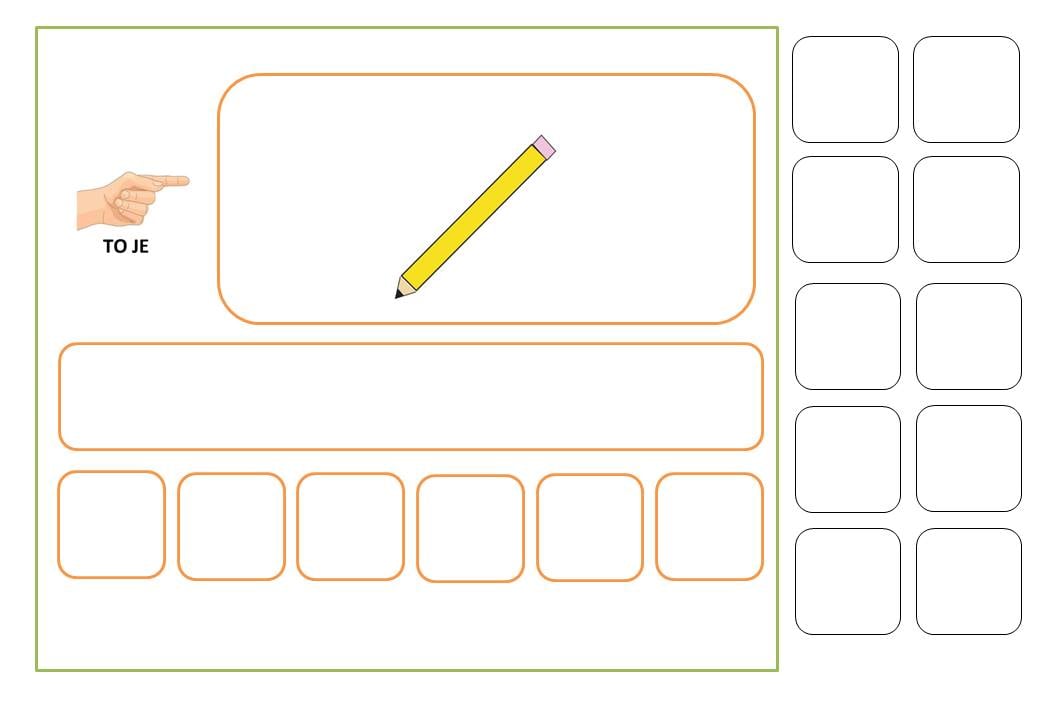 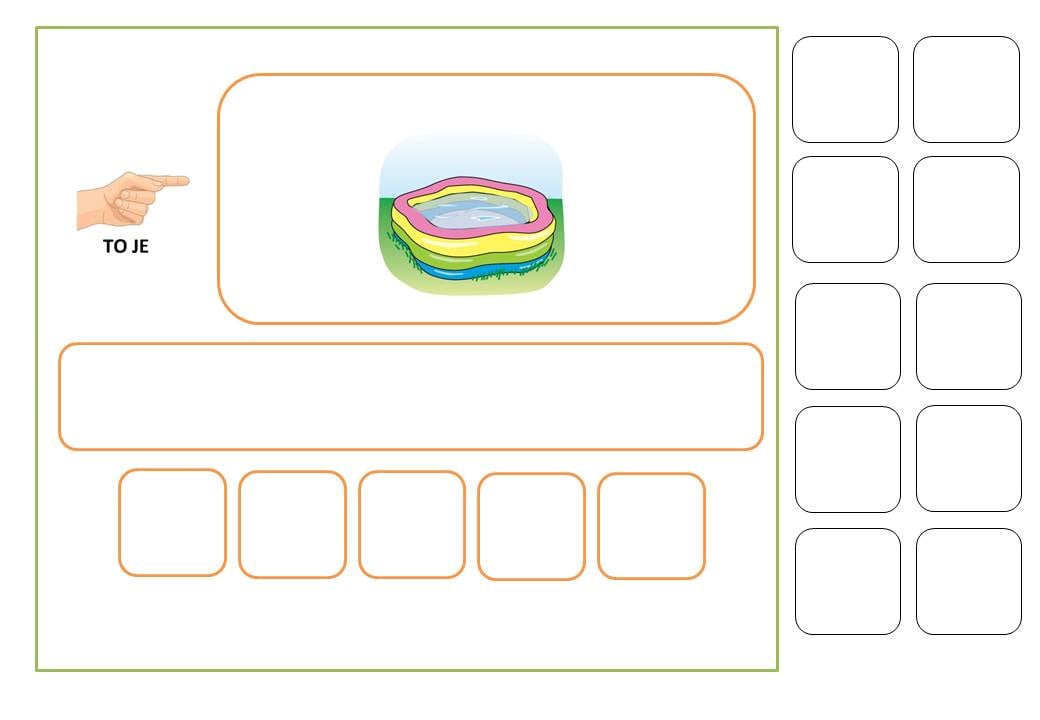 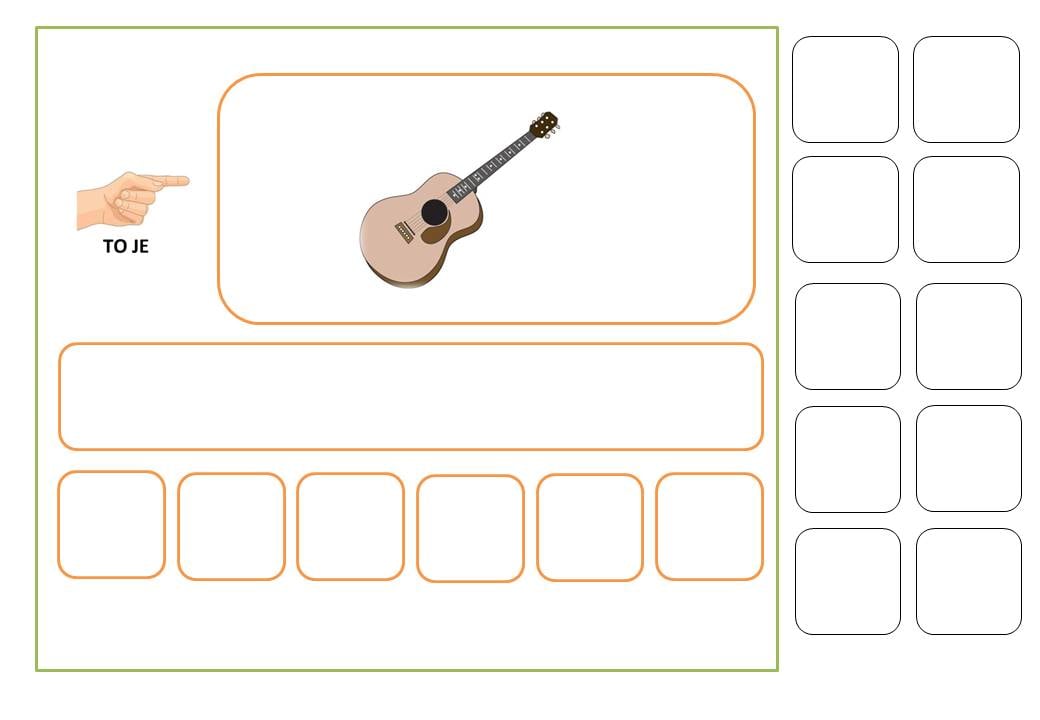 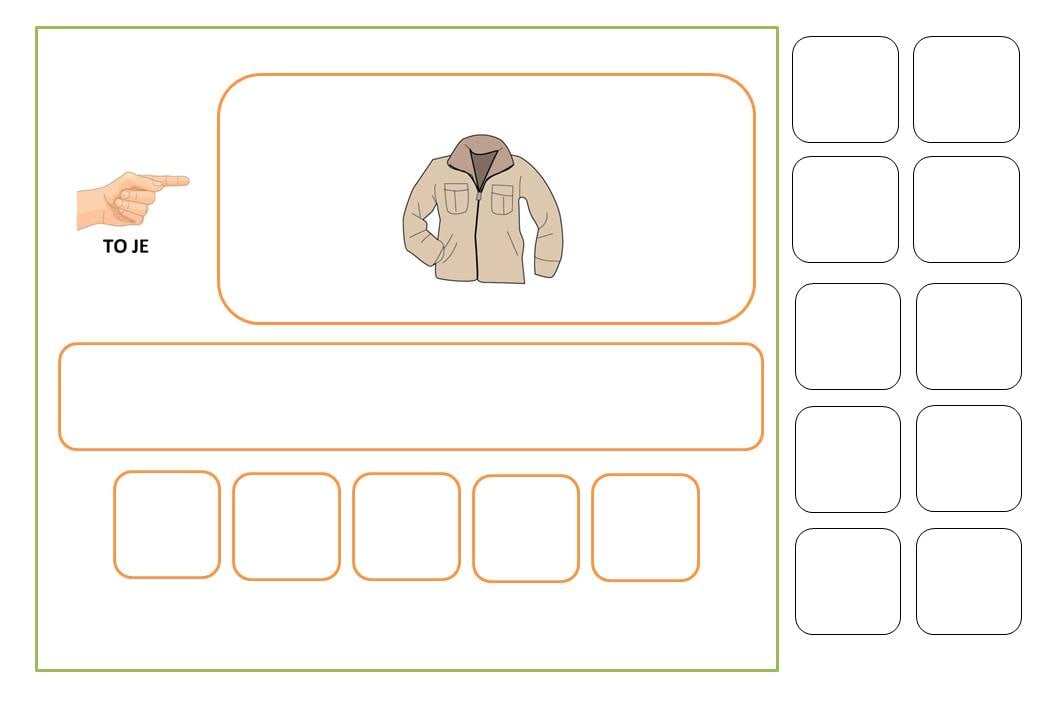 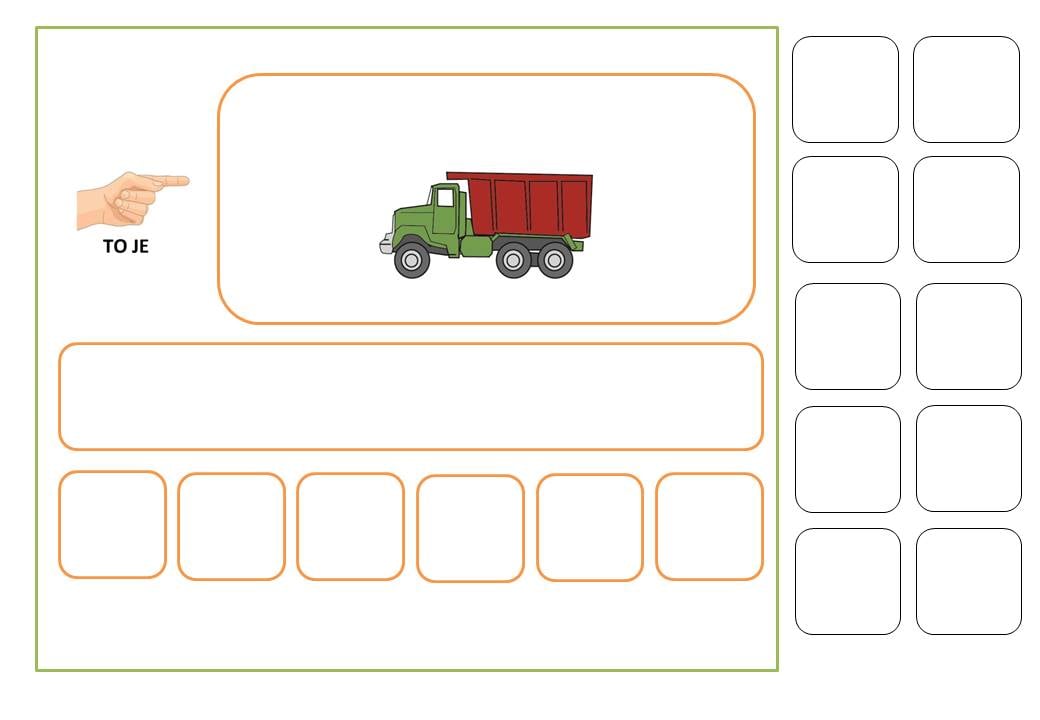 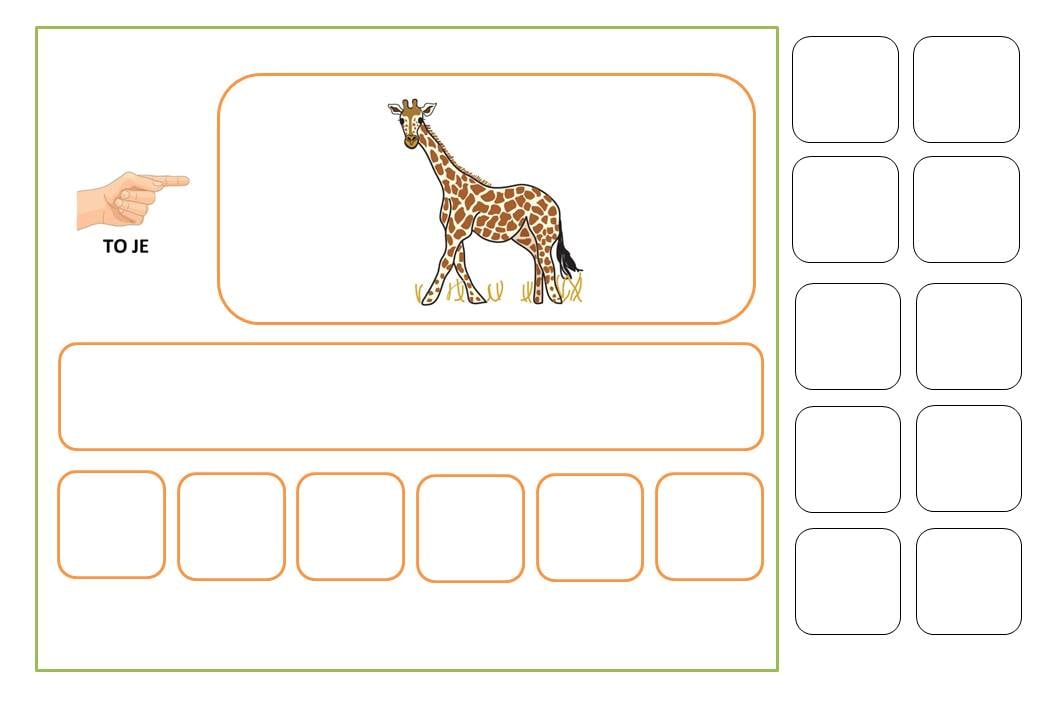 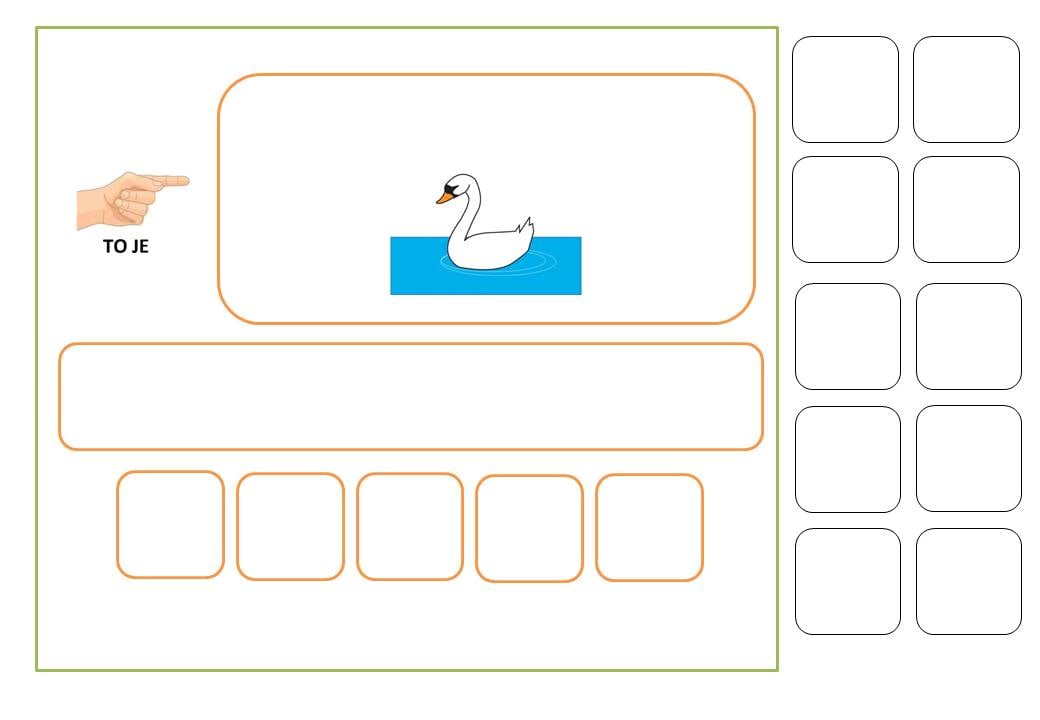 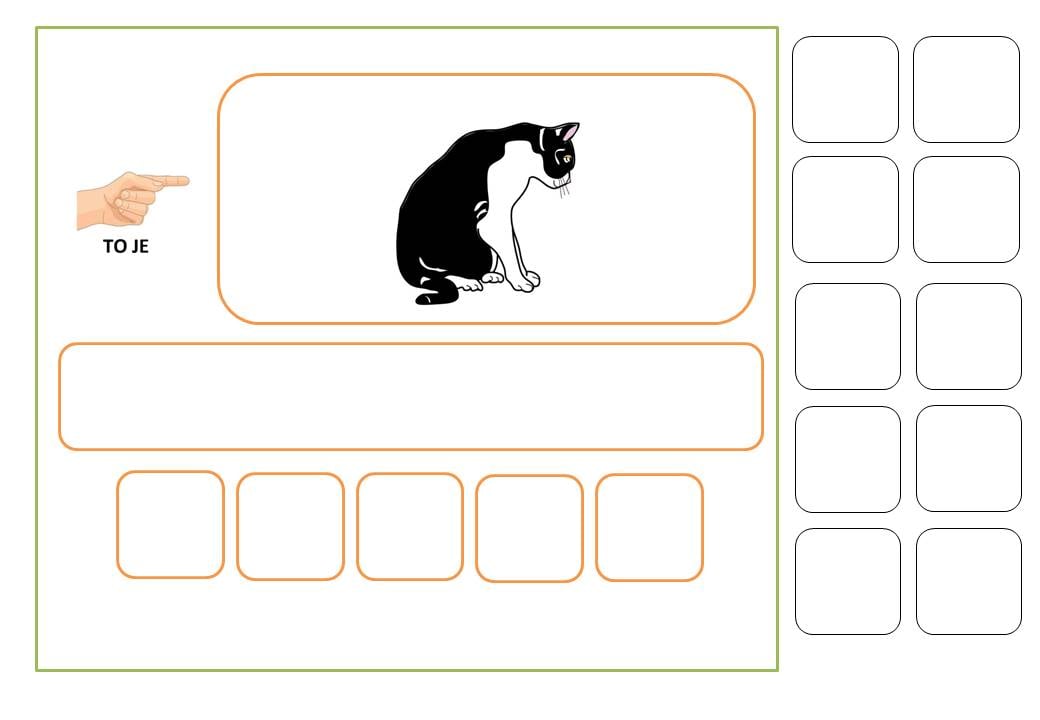 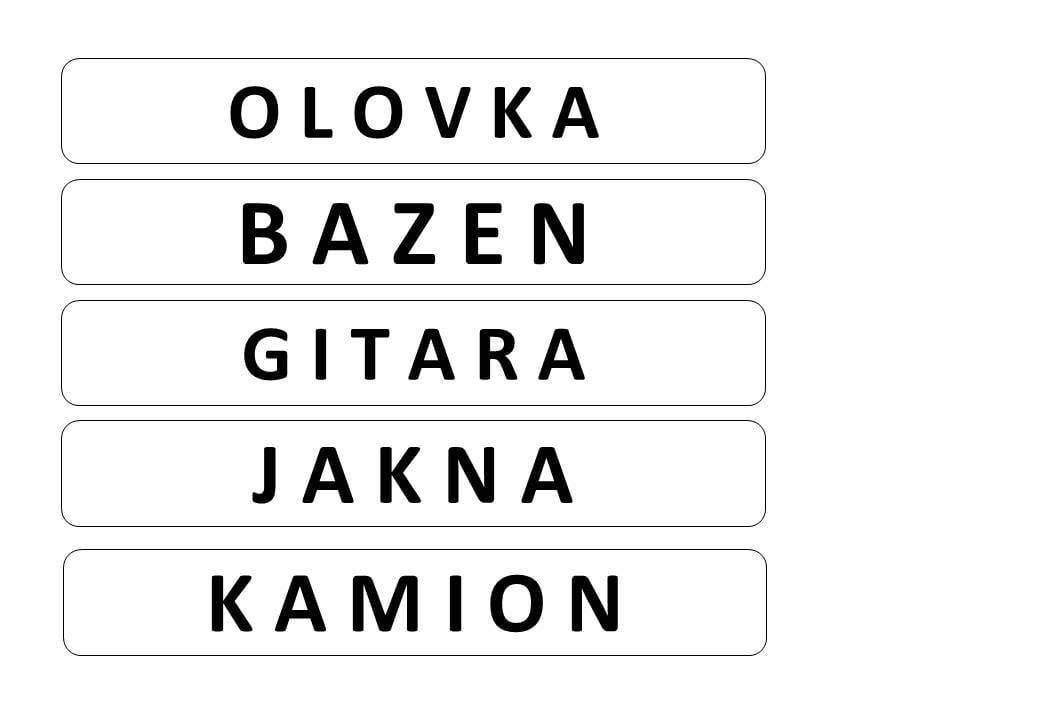 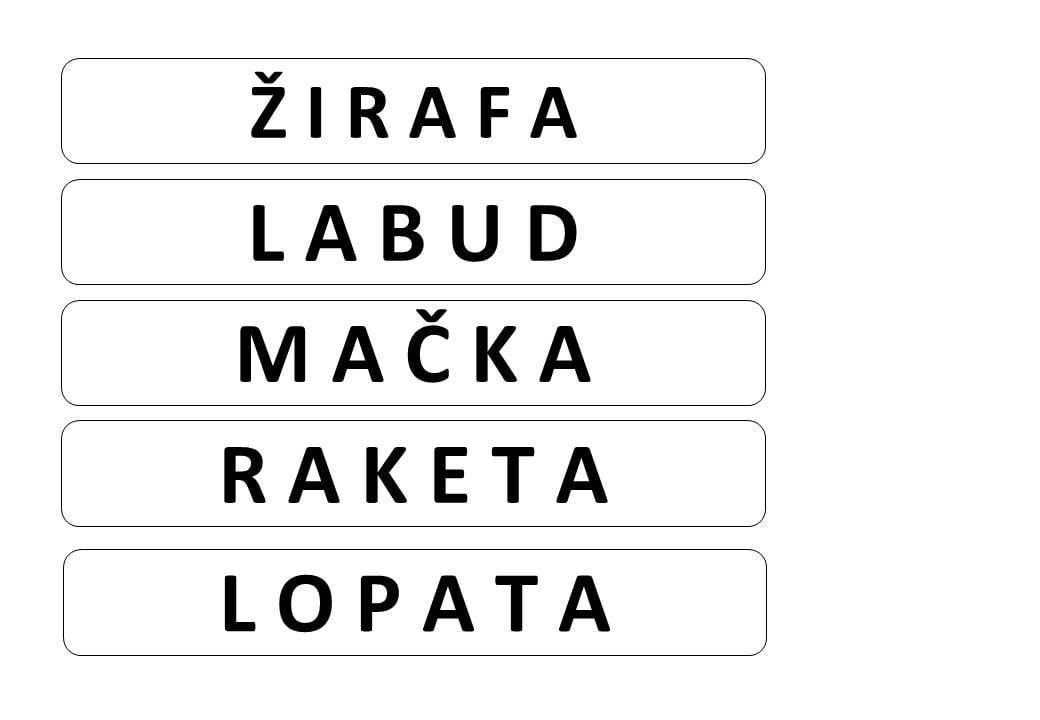 Preuzeto s internetske stranice : https://www.facebook.com/pecskarlovac/photos/pcb.4057399627630754/4057399340964116